Curriculum CommitteeDraft Agenda San Diego Miramar College April 5, Zoom, 2:30-4:30pm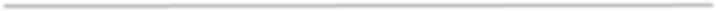 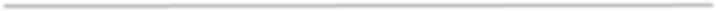 Approved: (date)Members: Najah Abdelkader, Jon Avila, Matthew Cain, Paul Chlapecka, Evelyn Escalante-Ruiz, Isabella Feldman, MaryAnn Guevarra, Helen Houillion, Michael Odu, Mara Palma-Sanft, Wayne Sherman, Alex Stiller-ShulmanPermanent Guests: Max Moore, Kelly MorelewskiGuests:Melanie Cordero, Meilani Peleti, Sharilyn WilsonVacancies: Liberal Arts Faculty (1), Student (1)Call to Order/IntroductionsApproval of Consent AgendaApproval of AgendaApproval of Minutes – March 15, 2022Course Proposals:Award Proposals:Subject Area IndicatorsOtherNext Scheduled Meeting                         Wednesday, April 19, 2023 – 2:30pmFYIsEthnic Studies GE RequirementAB 928 Singular GE PathwayAP Overview CR_BatchSP23Discussion of AP 5019 AP 4019– Instructional Program ReviewDiscussion of AP 4236 Advanced Placement of CreditDiscussion of AP 5021 AP 4021 Instructional Program DiscontinuanceReports1. Vice President of Instruction2. Evaluators3. Articulation Office4. Curriculum ChairRoundtableAdjournmentConsent AgendaFYIsNew coursesCourse activationsCourse deactivationsCourse reactivationsDistance education at CityDistance education at MesaNew awardsFundamentals of Accounting Certificate of PerformanceCity (City-originating)Homelessness Prevention Strategies Certificate of PerformanceCity (City-originating)Labor Studies Certificate of PerformanceCity (City-originating)Health and Wellness Coaching Certificate of PerformanceMesa (Mesa-originating)Award deactivationsLabor Studies Certificate of AchievementCity (City-originating)Liberal Arts and Sciences: Science Studies-Psychology Associate of Arts DegreeMesa (Mesa-originating)Liberal Arts and Sciences: Social and Behavioral Sciences-Psychology Associate of Arts DegreeMesa (Mesa-originating)Award revisionsManagement and Team Building Certificate of PerformanceCity (City-originating)Certified Public Accountant Preparatory Program Certificate of PerformanceCity (City-originating)Music Technology Certificate of AchievementMesa (Mesa-originating)Physics Certificate of AchievementMesa (Mesa-originating)Small Business Management Certificate of AchievementCity (City-originating)Graphic Design Certificate of AchievementCity (City-originating)Graphic Design Fundamentals Certificate of AchievementCity (City-originating)Interaction Design Certificate of AchievementCity (City-originating)Music Studies Associate of Arts DegreeMesa (Mesa-originating)Music Technology Associate of Arts DegreeMesa (Mesa-originating)Engineering Certificate of AchievementMesa (Mesa-originating)Small Business Management Associate of Science DegreeCity (City-originating)Physics Associate of Science DegreeMesa (Mesa-originating)Engineering Associate of Science DegreeMesa (Mesa-originating)French Associate of Arts DegreeCity (City-originating)Graphic Design Associate of Arts DegreeCity (City-originating)Interaction Design Associate of Arts DegreeCity (City-originating)Italian Associate of Arts DegreeCity (City-originating)Subject Area Indicators#1New Courses (City-Originating)CHIL 120 Observation and Assessment in Early Childhood ProgramsCity, Mesa, Miramar (City-originating)CHIL 130 Introduction to CurriculumCity, Mesa, Miramar (City-originating)CHIL 150 Teaching in a Diverse SocietyCity, Mesa, Miramar (City-originating)CHIL 163 Experience in Child Guidance Techniques for Early Childhood ClassroomsCity, Mesa, Miramar (City-originating)CHIL 190 Early Childhood PracticumCity, Mesa, Miramar (City-originating)2Activations3 Deactivations4 Distance Learning – No Other Action5 Revisions (City-Originating)CHIL 100 Principles and Practices of Early Childhood EducationCity, Mesa, Miramar (City-originating)CHIL 180 Nutrition, Health, and Safety for ChildrenCity, Mesa, Miramar (City-originating)DSGN 100 Introduction to Graphic DesignCity, Miramar (City-originating)LIBS 101 Information Literacy and Research SkillsCity, Mesa, Miramar (City-originating)6Revisions (Mesa-Originating)BIOL 210A Introduction to the Biological Sciences ICity, Mesa, Miramar (Mesa-originating)BIOL 230 Human AnatomyCity, Mesa, Miramar (Mesa-originating)CHEM 100 Fundamentals of ChemistryCity, Mesa, Miramar (Mesa-originating)CHEM 200 General Chemistry I - LectureCity, Mesa, Miramar (Mesa-originating)GEOG 101L Physical Geography LaboratoryCity, Mesa, Miramar (Mesa-originating)MUSI 108 The Business of MusicCity, Mesa, Miramar (Mesa-originating)MUSI 202 Computer MusicCity, Mesa, Miramar (Mesa-originating)7Revisions (Miramar-Originating)BIOL 210B Introduction to the Biological Sciences IICity, Mesa, Miramar (Miramar-originating)EXSC 154A Badminton ICity, Mesa, Miramar (Miramar-originating)EXSC 154B Badminton IICity, Mesa, Miramar (Miramar-originating)EXSC 154C Badminton IIICity, Mesa, Miramar (Miramar-originating)EXSC 154D Badminton IVCity, Mesa, Miramar (Miramar-originating)EXSC 158A Basketball ICity, Mesa, Miramar (Miramar-originating)EXSC 158B Basketball IICity, Mesa, Miramar (Miramar-originating)EXSC 158C Basketball IIICity, Mesa, Miramar (Miramar-originating)EXSC 158D Basketball IVCity, Mesa, Miramar (Miramar-originating)EXSC 176A Softball ICity, Mesa, Miramar (Miramar-originating)EXSC 176B Softball IICity, Mesa, Miramar (Miramar-originating)EXSC 176C Softball IIICity, Mesa, Miramar (Miramar-originating)EXSC 176D Softball IVCity, Mesa, Miramar (Miramar-originating)EXSC 204 Intercollegiate Basketball ICity, Mesa, Miramar (Miramar-originating)EXSC 205 Intercollegiate Basketball IICity, Mesa, Miramar (Miramar-originating)MATH 118 Math for the Liberal Arts StudentCity, Mesa, Miramar (Miramar-originating)#1New Awards2Deactivations3Revisions (Miramar-Originating)